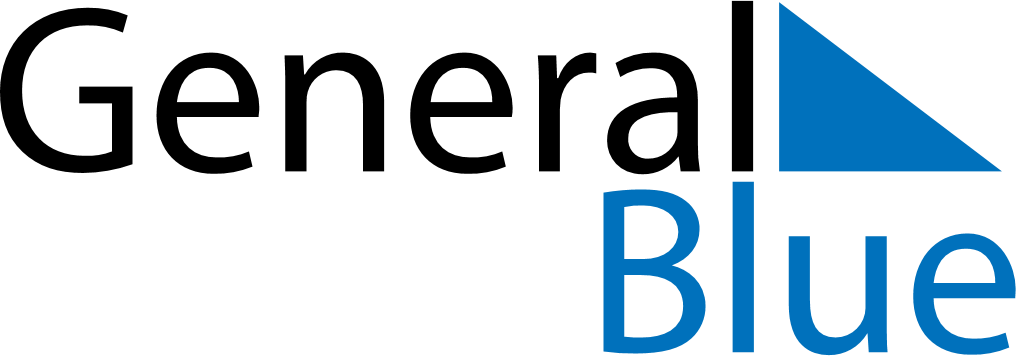 June 2030June 2030June 2030UkraineUkraineSundayMondayTuesdayWednesdayThursdayFridaySaturday12345678910111213141516171819202122PentecostPentecost23242526272829Constitution Day30